Publicado en Madrid el 19/05/2021 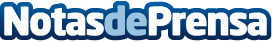 vivo lanza en Europa su buque insignia X60 Pro 5G de la mano de ZEISSvivo y ZEISS han diseñado conjuntamente un excepcional sistema de fotografía, con estabilización mediante tecnología Gimbal 2.0 y una gran apertura f/1,48. El chipset Snapdragon 870 y una pantalla de 120Hz proporcionan al usuario una experiencia rápida y fluida. X60 Pro 5G es el smartphone oficial de la próxima Eurocopa 2020™Datos de contacto:Javier Bravo606411053Nota de prensa publicada en: https://www.notasdeprensa.es/vivo-lanza-en-europa-su-buque-insignia-x60-pro Categorias: Internacional Imágen y sonido Telecomunicaciones E-Commerce Consumo Dispositivos móviles http://www.notasdeprensa.es